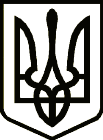 УКРАЇНАСРІБНЯНСЬКА СЕЛИЩНА РАДАРІШЕННЯ(чотирнадцята сесія восьмого скликання)04 лютого 2022 року     								смт СрібнеПро затвердження Програмизабезпечення пожежної, техногенноїбезпеки та цивільного захисту на території Срібнянської селищної радина 2022-2024 рокиВідповідно до ст. 143 Конституції України, п. 22 ч. 1 ст. 26, ч. 1 ст. 59 Закону України «Про місцеве самоврядування в Україні», Кодексу Цивільного захисту України, керуючись Постановою Кабінету Міністрів України від 29.03.2001 №308 «Про порядок створення і використання матеріальних резервів для запобігання, ліквідації надзвичайних ситуацій техногенного і природного характеру та їх наслідків», селищна рада вирішила:1. Затвердити Програму забезпечення пожежної, техногенної безпеки та цивільного захисту на території Срібнянської селищної ради на 2022-2024 роки, що додається.2. Вважати таким, що втратило чинність рішення сьомої сесії сьомого скликання від 03 квітня 2018 року «Про затвердження Програми забезпечення пожежної, техногенної безпеки та цивільного захисту на території Срібнянської селищної ради на 2018-2022 роки».3. Контроль за виконанням цього рішення покласти на постійну комісію з питань бюджету, соціально-економічного розвитку та інвестиційної діяльності.Селищний голова						    Олена ПАНЧЕНКО